             ҠАРАР                                                                                РЕШЕНИЕИнформация о деятельности депутата избирательного округа №1Совета сельского поселения Кунгаковский сельсовет муниципального района Аскинский район Республики БашкортостанЗаслушав информацию депутата избирательного округа №1 Ибениева Рагиля Шафиковича, Совет сельского поселения Кунгаковский сельсовет муниципального района Аскинский район Республики БашкортостанРЕШИЛ:Информацию о деятельности депутата избирательного округа №1 принять     к сведению (прилагается).Рекомендовать депутату округа  №1 выполнения депутатских полномочий, обратив особое внимание:- социального развития, благоустройству территорий, повышению жизненного   уровня населения;- по пропаганде здорового образа жизни, развития физической культуры и       спорта в своем округе;- своевременное рассмотрение заявлений, обращений, жалоб и предложений      избирателей.Глава сельского поселения Кунгаковский сельсовет муниципального района Аскинский район Республики Башкортостан	                      Г.А.Гильманшина		                              д.Кунгак26 декабря 2017 года           №147ИНФОРМАЦИЯ                                                                                                                     о деятельности  депутата избирательного округа №1                                   Ибенива Рагиля Шафиковича:Уважаемые депутаты! Приглашенные. Я являюсь депутатом Совета сельского поселения Кунгаковский сельсовет муниципального района Аскинский район Республики Башкортостан от избирательного округа №1, членом постоянной комиссии по бюджету, налогам, вопросам муниципальной собственности, по развитию предпринимательства, земельным вопросам, благоустройству и экологии.  Я постоянно встречаюсь с жителями своего округа, нахожусь в курсе всех их проблем и бед и по возможности стараюсь помочь каждому избирателю. Волнуют граждан проблемы благоустройства, санитарного состояния территории, медицинское обслуживание, состояние дорог. Весной общаюсь со всеми избирателями по вопросу благоустройства территорий, участвую на собрании граждан и обсуждаем вопросы благоустройства. Все активно участвуют на субботниках.  Мы совместно с Администрацией сельского поселения Кунгаковский сельсовет муниципального района Аскинский район Республики Башкортостан пытаемся решить эти  вопросы мирным путем, находим компромиссные варианты. Благодарю жителей избирательного округа №1 за доверие.БАШКОРТОСТАН РЕСПУБЛИКАҺЫ АСҠЫН РАЙОНЫМУНИЦИПАЛЬ РАЙОНЫНЫҢҠӨНГӘК АУЫЛ СОВЕТЫ АУЫЛ БИЛӘМӘҺЕ СОВЕТЫ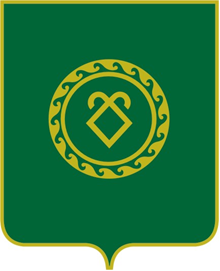 СОВЕТ СЕЛЬСКОГО ПОСЕЛЕНИЯ КУНГАКОВСКИЙ СЕЛЬСОВЕТ МУНИЦИПАЛЬНОГО РАЙОНААСКИНСКИЙ РАЙОНРЕСПУБЛИКИ БАШКОРТОСТАН